VSTUPNÍ ČÁSTNázev komplexní úlohy/projektuInventář na podávání nápojůKód úlohy65-u-3/AB40Využitelnost komplexní úlohyKategorie dosaženého vzděláníH (EQF úroveň 3)L0 (EQF úroveň 4)Skupiny oborů65 - Gastronomie, hotelnictví a turismusVazba na vzdělávací modul(y)Inventář na úseku obsluhyŠkolaStřední škola průmyslová, hotelová a zdravotnická Uherské Hradiště, Kollárova, Uherské HradištěKlíčové kompetenceKompetence k učení, Kompetence k pracovnímu uplatnění a podnikatelským aktivitámDatum vytvoření23. 04. 2019 15:55Délka/časová náročnost - Odborné vzdělávání12Délka/časová náročnost - Všeobecné vzděláváníPoznámka k délce úlohyRočník(y)1. ročníkŘešení úlohyindividuální, skupinovéDoporučený počet žáků20Charakteristika/anotaceHlavním cílem komplexní úlohy je naučit žáky rozdělit nápojový inventář dle různých hledisek, výstižně ho popisovat, poznávat a určovat jeho správné použití  a ošetřování v podmínkách praxe v souvislosti s nabídkou nápojů na trhu v odbytových střediscích. Dílčím cílem je seznámit žáky s odbornou terminologií pro nápoje a nápojový inventář, naučit se tuto terminologii používat, uvědomovat si cizojazyčné pojmy uváděné na etiketách obalů nápojů. Žáci si zároveň uvědomují cennou hodnotu inventáře, při praktických cvičeních (ukázkách) dodržují zásady hygieny a BOZP.JÁDRO ÚLOHYOčekávané výsledky učeníŽák:vysvětlí pojem inventář na podávání nápojů, jeho využití v odbytových střediscích,vysvětlí význam odborných pojmů z oblasti nápojové gastronomie včetně cizojazyčných výrazů,rozlišuje jednotlivé druhy nápojového inventáře podle hledisek členění,popíše podle obrázků či fotografií druhy nápojového inventáře v konkrétních odbytových střediscích,vybere a použije adekvátní nápojový inventář pro konkrétní účely stolování dle zadání pedagoga v souladu s dodržováním zásad hygieny a BOZP,zkontroluje, převezme a předá požadovaný nápojový inventář,kompletuje/charakterizuje nápojové sety/sady inventáře,rozlišuje základní (běžný) a atypický inventář, dokáže navrhnout či určit jeho vhodné použití,popíše možnosti zabezpečení a způsoby uskladnění nápojového inventáře,ošetřuje a udržuje inventář v bezvadném stavu a kvalitě během praktických úkolů,uvědomuje si význam estetiky nápojového inventáře v souvislosti s prostředím, kde se používá.Specifikace hlavních učebních činností žáků/aktivit projektu vč. doporučeného časového rozvrhuVýuka probíhá formou výkladu s využitím prezentace a názorných ukázek k jednotlivým subtématům za použití pracovních listů. Používá se např. dataprojektor, TV či PC, reálný inventář a další pomůcky (obrázky, fotografie, ilustrace, pomocný inventář).Žáci se aktivně zapojují do nácviku dovedností pro práci s nápojovým inventářem, který třídí, rozdělují, popisují a používají při praktických cvičeních. K úspěšnému dosažení výsledků je doporučeno řízené procvičování a pravidelné opakování učiva s využitím názorných ukázek a praktických cvičení.Žák:sleduje odborný výklad učitele, prezentaci, ukázkyprůběžně si vyplňuje zadané pracovní listy, učí se z nichuplatňuje práci s textem a využívá internetové zdrojepracuje se získanými informacemi a vybírá si, které využije pro danou problematikuaplikuje teoretické poznatky do praktických ukázekspolupracuje s ostatními spolužáky dle pokynů pedagogaprezentuje a zdůvodní své výsledky praktických úkolů před vyučujícím a spolužákyvysvětlí pojem inventář na podávání nápojů, jeho využití v jednotlivých odbytových střediscích (1 h.)
	seznamuje se s pojmem inventář na podávání nápojů, jeho praktickým využitím v obsluze; pomůckou jsou prezentace pedagoga a konkrétní ukázky inventářeuvede konkrétní příklady inventáře z vlastních zkušenostívysvětlí význam odborných pojmů z oblasti nápojové gastronomie včetně cizojazyčných výrazů (1 h.)
	seznámí se a vysvětlí odborné pojmy z oblasti nápojové gastronomie včetně cizojazyčných výrazů; pomůckou je zadaný pracovní listodbornou terminologii bude nadále při výuce používatrozlišuje jednotlivé druhy nápojového inventáře podle hledisek členění (2 h.)
	naučí se teoreticky rozdělovat nápojový inventář podle dílčích hledisek; pomůckou jsou prezentace pedagoga a konkrétní ukázky inventářerozlišuje a zatřídí jednotlivé druhy inventáře podle zadání pedagoga,zvolí vhodné odbytové středisko pro použití konkrétních druhů inventáře při praktických ukázkáchpopíše podle ukázek, obrázků či fotografií druhy nápojového inventáře v konkrétních odbytových střediscích (1 h.)
	popíše/charakterizuje co nejvýstižněji vybrané druhy nápojového inventáře, navrhne jeho konkrétní použití v provozu; pomůckou jsou ilustrace inventářenavrhuje alternativní druh inventáře dle zadání pedagoga,výstižně popisuje založený inventář na praktických ukázkách, zároveň ho rozděluje podle dílčích hledisek, své stanovisko zdůvodnívybere a použije adekvátní nápojový inventář pro konkrétní účely stolování dle zadání pedagoga v souladu s dodržováním zásad hygieny a BOZP (1 h.)
	zvolí a připraví nápojový inventář na stůl pro hosty nebo na příruční stůl dle pokynů pedagoga, dodržuje přitom zásady hygieny a BOZP; svou volbu zdůvodní a obhájí,předvede způsoby správného uchopení inventáře včetně bezpečného zacházení v návaznosti na jednoduchou techniku obsluhy, hygienu a BOZP,kontroluje při své práci kvalitu, čistotu, nezávadnost inventáře; při práci používá bílé rukavičky,odborně a opatrně zachází se zapůjčeným inventářem během všech učebních činností, uvědomuje si jeho hodnotuzkontroluje, převezme a předá požadovaný nápojový inventář (1 h.)
	podle žádanky či návratky vybere správný nápojový inventář, jeho počet, zkontroluje jeho nezávadnost a čistotu a předá dle pokynů pedagoga na určené místo,vyhotoví/vyplní doklad o převzetí/vrácení inventáře,podle inventárního seznamu provede fyzickou inventuru skladu s nápojovým inventářem, zaeviduje vzniklé rozdíly, stavykompletuje/charakterizuje nápojové sety/sady inventáře (2 h.)
	popisuje či sestavuje sady nápojového inventáře dle zadání pedagoga,určí jeho materiál a vhodné použití v praxirozlišuje základní (běžný) a atypický inventář, dokáže navrhnout či určit jeho vhodné použití (2 h.)
	představí a popíše atypický, speciální nápojový inventář – jednotlivě či celé sady, navrhne vhodný způsob použití a péči o něj; pomůckou jsou ilustrační ukázkycharakterizuje inventář a pomůcky nápojářů – specialistů dle ilustračních ukázekpopíše možnosti zabezpečení a způsoby uskladnění nápojového inventáře (1 h.)
	předvede a zdůvodní způsoby správného a špatného uskladnění konkrétních druhů nápojového inventáře,předvede, vysvětlí způsoby a sdělí důvody zabezpečení nápojového inventářeošetřuje a udržuje nápojový inventář v bezvadném stavu a kvalitě během praktických úkolů (1 h.)
	provede údržbu konkrétních druhů inventáře dle pokynů pedagoga, použije vhodné prostředky či pomůcky,popíše průběžnou péči o konkrétní druhy nápojového inventáře; svůj postoj zdůvodní,ukáže provedení kontroly kvality nápojového inventáře před jeho použitím či uskladněnímuvědomuje si význam estetiky nápojového inventáře v souvislosti s prostředím, kde se používá (1 h.)
	vyhledá na internetu konkrétní příklady ne/vkusné kombinace barev, interiéru, dekorací a nápojového inventáře v různých typech odbytových středisek či u různých společenských příležitostí; své stanovisko zdůvodní a navrhne event. vhodnější řešeníMetodická doporučeníProvázanost úlohy je v rámci předmětů stolničení a odborný výcvik a má přesah do navazujícího oboru vzdělání kategorie L0.Žáci se mohou navzájem doplňovat, diskutovat o možnostech dalšího využití konkrétního inventáře v praxi, navrhovat alternativní možnosti. Dojde tak k upevnění nejen odborných znalostí, dovedností, ale také k rozvíjení komunikačních, sociálních  a prezentačních schopností žáků.Způsob realizaceTeoreticko-praktická formav odborné učebně neboškolní odloučené pracoviště nebopracoviště smluvního partnera.PomůckyUčební (odborné) pomůcky pro žáka:pracovní sešit a listypsací potřeby včetně barevných zvýrazňovačůukázkový inventář na podávání nápojů dle možností učebny / výukového prostoruilustrující obrázky/fotografie nápojového inventářepomocné prádlo na pulírování inventářebílé rukavičkyUčební (odborné) pomůcky/zařízení pro učitele:pracovní listyprezentaceukázkový inventář na podávání nápojů dle možností učebny/výukového prostoruilustrující obrázky/fotografie nápojového inventářevýstavní prostor a jídelní stoly na ukázky kuvéruskladovací/úložné prostory na inventářbílé rukavičkyTechnické vybavení:počítač s připojením na internetdataprojektorplátno na promítáníVÝSTUPNÍ ČÁSTPopis a kvantifikace všech plánovaných výstupůvyplněné pracovní listy/sešitosvojení teoretických znalostí a praktických dovedností pomocí ukázek a splněných úkolůdokázat v běžných podmínkách praxe používat správný a vhodný typ inventáře, uvědomovat si jeho hodnotu i estetický významadekvátně a zodpovědně plnit zadané úkoly pedagogem, obhajovat své postoje a stanoviska řešení jednotlivých úlohnadále používat osvojenou odbornou terminologii nápojové gastronomie v navazujících odborných předmětech a v odborném výcvikusvé znalosti a dovednosti nápojového inventáře uplatňovat v reálných podmínkách praxe i v běžném životě s ohledem na hygienu a BOZPúspěšně splnit všechna kritéria hodnocení a očekávaných výsledků učení této komplexní úlohyKritéria hodnoceníSlovní hodnocení dosahované úrovně průběžného plnění zadaných úkolů a dodržování zásad hygieny a BOZP při praktických úkolech, individuální přístup k zadaným úkolům, vlastní aktivita žáka. Dále ověřujeme teoretické znalosti formou uzavřených a otevřených otázek v písemné či elektronické formě testů. Ústní zkoušení je průběžné, kombinujeme praktické úkoly s ústní obhajobou postoje či stanoviska žáka.  Výsledné hodnocení vychází z ústního a písemného zkoušení/ověřování znalostí a dovedností.U ústního zkoušení jsou hodnoceny odborné znalosti a vědomosti, vztahy mezi probranými tématy, srozumitelnost, plynulost projevu včetně postojů a obhajob praktických úloh.Při hodnocení testů je posuzována věcná správnost odpovědi.Přepočet mezi procenty správných odpovědí a známkou:správně je méně než 35 % – známka 5správně je alespoň 35 a méně než 50 % – známka 4správně je alespoň 50 a méně než 70 % – známka 3správně je alespoň 70 a méně než 85 % – známka 2správně je alespoň 85 % – známka 1Žák je úspěšný, pokud splní následující kritéria:řádná docházka min. 10 hodin výuky,min. 1x ústní zkoušení teoretických znalostí (z témat 1, 2, 3, 4, 7, 8, 9 a 10)min. 1x písemné ověření znalostí (z témat 1, 2, 3, 4, 9 a 10)min. 1x obhajoba praktické ukázky/úkolumin. 1 realizovaný praktický úkol dle zadání pedagoga (z témat 3 až 11)Hodnocení slovní + známkou.Doporučená literaturaSALAČ, Gustav. Stolničení.  Praha: Fortuna, 2010. ISBN 80-7168-752-9.HRBKOVÁ, Zdeňka. Nové stolničení v kostce. Praha: Ratio, 2012. ISBN 80-86351-12-2.FIŠERA, Miroslav. Gastronomie. Praha: 2 THETA, 2017. ISBN 978-80-86380-78-0.Katalogy firem ZIEHER professional (www.zieher.com) a SAHM GASTRO (www. sahm-gastro.cz)http://www.stolniceni.cz/1_-rocnik/inventar-na-useku-obsluhy/inventar-na-napojehttp://www.stolniceni.cz/1_-rocnik/inventar-na-useku-obsluhy/inventar-na-napojehttps://www.sahm-gastro.cz/slovnik-pojmu/?param_search=1&abeceda=APoznámkyTato komplexní úloha předchází modulu „jednoduchá obsluha hostů“, prolíná se s odborným výcvikem.Obsahové upřesněníOV RVP - Odborné vzdělávání ve vztahu k RVPPřílohyanotace-v-prezentaci.pptxgastronomicky-slovnicek-i.docxmoderni-inventar-fotogalerie.pptxpisemny-test-i-pojmy.docxpisemny-test-i-reseni.docxpisemny-test-souhrn-reseni.docxpisemny-test-souhrn.docxpl-2-atypicky-inventar-lektor.docxpl-2-atypicky-inventar-zadani.docxpl-3-napojovi-specialiste-lektor.pptxpl-3-napojovi-specialiste-zak.pptxslovni-zadani-prakticke-casti.docxnapojovy-inventar-upraveno.pptxpracovni-sesit-napoj-inventar-zadani-uprav.docxpracovni-sesit-napoj-inventar-reseni-uprav.docxMateriál vznikl v rámci projektu Modernizace odborného vzdělávání (MOV), který byl spolufinancován z Evropských strukturálních a investičních fondů a jehož realizaci zajišťoval Národní pedagogický institut České republiky. Autorem materiálu a všech jeho částí, není-li uvedeno jinak, je Martina Janásová. Creative Commons CC BY SA 4.0 – Uveďte původ – Zachovejte licenci 4.0 Mezinárodní.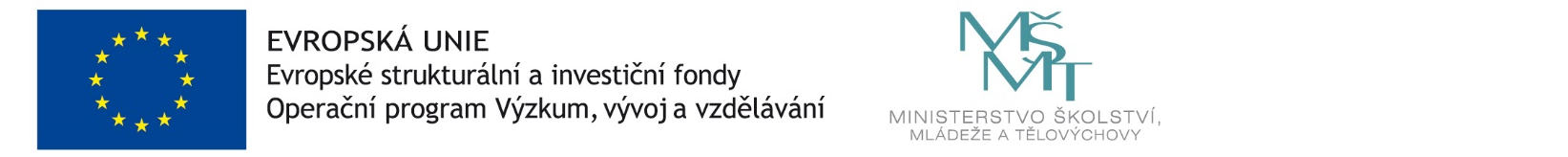 